The Grove Primary Academy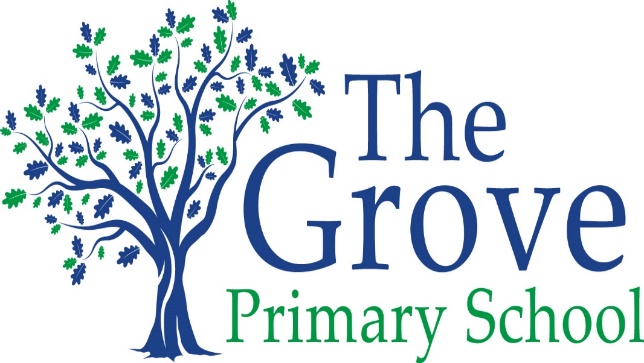 Every Child, Every Challenge, Every DayHigh aspirations, Diversity, ResilienceStatement of the Intent, implementation and Impact of our Curriculum – Physical EducationMay 2020-21The Intent, implementation and Impact of our Curriculum – Physical EducationIntentAt the Grove Primary School our aim is to deliver fun, high-quality physical education that inspires all pupils. Our PE curriculum, motivates children to seek healthy lifestyles, a balanced diet, a positive growth mind-set and the resilience to persevere with activities that are challenging. Children will have a good understanding that being physically active can enhance mental wellbeing, as well as having a positive effect on emotional and social skills.We aim to support children of all abilities, with special consideration for our SEND children. We have high aspirations of all children in PE, in clubs and during lunchtime activities no matter what their ability.  ImplementationIn Key Stage 1 and 2, all children take part in two PE lessons a week, developing and embedding skills and applying them in game situations. Teachers regularly take part in CPD to ensure the lessons are high quality. In lessons, the importance of being active and the positive affect that this has on the children is regularly discussed. During Science lessons, balanced diets are taught to ensure that children are able to make healthy choices. In year 5, children take part in mental-wellness sessions which are delivered by Nuffield Health to give them strategies to cope with challenging situations inside and outside of school. Children are given the opportunity to take part in outdoor adventurous activities which include year 6 visiting Hindleap Warren and Horseshoe Lake and Year 3 visiting Runways End. Children learn the importance of team work and resilience. Instructors at these two locations, support children to challenge themselves to ensure that the children get a sense of pride and accomplishment. Across the school, activity is promoted at lunchtimes by the ‘Sports leaders’, ‘Physifun leaders’ and ‘Sports crew’. Each different group of leaders focus on getting more children active in the playground everyday so that they achieve the recommended 30minutes of activity in the school day. Our leaders develop confidence, organisation, tolerance and the ability to motivate and support others. In year 6, children are selected to be house captains, these children support on sports day and at other sporting events. These children are selected by their peers, because of their contribution to sport and ability to lead others. During this process, children learn about democracy.On a weekly basis, we provide a number of clubs before and after school, including dance, gymnastics, judo – just to name a few. As well as our sports clubs, we run boccia and change4life clubs which are inclusive of all abilities and promote activity for our least active and SEND children. Our children are given opportunities to compete in sport through our involvement with the Surrey Heath Primary School Sports Association. This helps to embed our sports values: diversity, honesty, respect, passion, determination, self-belief and team work. Our link with Active Surrey, builds on the sports values, but gives children who are less competitive and active an opportunity to take part in sport and activity in a more relaxed environment outside of school. PE lessons are adapted using the STEP principle (space, task, equipment and people). Spaces are made bigger or smaller, tasks and equipment is adapted and the number of children that are in an activity may be changed. This allows our SEND children and those who need further support to achieve within each lesson. It also allows our talented children to excel in different areas of the PE curriculum. ImpactThrough our robust PE curriculum a Grove learner will develop an enthusiasm for physical activity and sport, and understand the value of a healthy, active lifestyle. We have high aspirations at The Grove and expect all children to reach at least age related expectations or for some, make excellent progress from individual starting points. They will have emotional resilience, determination and the ability to work alongside others with good social and communication skills that they can then apply across subjects and on the playground. Children will engage confidently with and enjoy extra-curricular clubs focusing on sport and physical activity. They will be willing to take on new challenges and will work hard to achieve their goals.  